1	на основе предложений администраций, с учетом результатов ВКР-19 и Отчета Подготовительного собрания к конференции и должным учетом потребностей существующих и будущих служб в рассматриваемых полосах частот, рассмотреть следующие пункты и принять по ним надлежащие меры:1.11	принять необходимые меры, в зависимости от случая, способствующие согласованию полос частот на глобальном или региональном уровнях, с целью обеспечения работы систем железнодорожной радиосвязи между поездом и путевыми устройствами в пределах существующих распределений подвижной службе в соответствии с Резолюцией 236 (ВКР-15);ВведениеВ рамках исследований СЕПТ был проведен обзор существующей регламентарной основы систем железнодорожной радиосвязи между поездом и путевыми устройствами (RSTT) и сделан вывод, что в СЕПТ все частоты, используемые для применений RSTT по организации поездной радиосвязи, уже распределены подвижной службе согласно Регламенту радиосвязи. Поэтому существующая основа считается достаточной для обеспечения более качественного управления железнодорожным сообщением, безопасности пассажиров и повышенной безопасности движения поездов. СЕПТ считает, что полосы частот для RSTT могут быть согласованы в ходе работы исследовательских комиссий МСЭ-R в рамках соответствующих рекомендаций и/или отчетов МСЭ-R (например, Рекомендация МСЭ-R M.[RSTT_FRQ]).Кроме того, можно сделать вывод, что нет необходимости просить ВКР принять специальные меры по согласованию спектра для RSTT, поэтому отсутствует необходимость в том, чтобы вносить изменения в Регламент радиосвязи.ПредложенияСТАТЬЯ 5Распределение частотNOC	EUR/16A11/1Раздел IV – Таблица распределения частот
(См. п. 2.1)Основания:	Полосы частот для RSTT могут быть согласованы в ходе работы исследовательских комиссий МСЭ-R в рамках соответствующих Рекомендаций и/или Отчетов МСЭ-R (например, Рекомендация МСЭ-R M.[RSTT_FRQ]). SUP	EUR/16A11/2#49718РЕЗОЛЮЦИЯ 236 (ВКР-15)Системы железнодорожной радиосвязи между поездом 
и путевыми устройствамиОснования:	В этой Резолюции не будет необходимости после ВКР-19.______________Всемирная конференция радиосвязи (ВКР-19)
Шарм-эль-Шейх, Египет, 28 октября – 22 ноября 2019 года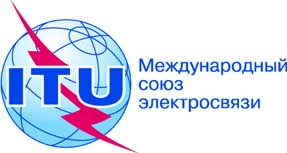 ПЛЕНАРНОЕ ЗАСЕДАНИЕДополнительный документ 11
к Документу 16-R8 октября 2019 годаОригинал: английскийОбщие предложения европейских странОбщие предложения европейских странПредложения для работы конференцииПредложения для работы конференцииПункт 1.11 повестки дняПункт 1.11 повестки дня